Translation Works Full Review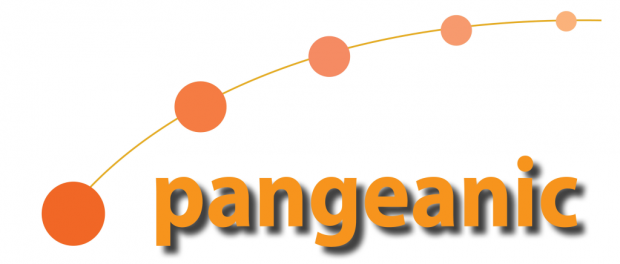 NEW YORK, NY, USA, 2018-Sep-28 — /EPR Network/ — If you are a particular individual at your home and a great curiosity it could happen the same thing that if you are or a Business boss looking for making your business grow up, you might think, “what is in common between these two cases?” two words: translation services.If you are curious about the world, at some point you will come across with the languages, and if you have no fear, you can learn them, this process takes years, and something that can be of a great help is making many small requests of translation.First of all, works made in translation enterprises are actually human translation works; it is not about better technology for translating, just highly trained personnel, so you will never find a digital translation remotely comparable to these ones.What kind of works is made by translation agencies?
In this age of communication in the 21st century, there is the high possibility that you were trying to communicate with people across the globe, maybe because you are just trying to make new friends and the language barrier is a problem, only thing you need is to have letters translated.Try to picture this funny example! Maybe your son, daughter or familiar at some point has a romantic engage with a person who does not manage your language and you want to know about that person as it is appropriate, you will need communication.And this is where the works made by translation agencies make their appearance. For in all of these curious situations the help you need is as reachable as a translation request to one of these agencies.A good way to improve your languages
Also and good too, if you decided to take the harder but also more passionate way that is to learn the language seriously, whichever it is, you will find yourself without knowing what does some words mean, so here you can use a bilingual dictionary or a digital translator, for more complicated or specific cases, we strongly advise you to hire small human translation works.Did you start learning thank to a song you obsessed with? That can be an excellent way to start and to boost learning a language, to ask a translation agency to get the song translated for you. And this way you will keep on learning your language in a fantastic and fun way.An excellent and economic way to open new doors
With the works made translation agencies, you are boosted to get access to the entire world, and help you to reach new horizons with languages, although you do not manage them by yourself. With the translations, you get to them and you can start becoming familiar with them.Try to picture the next situation: you are reading on internet and you start learning about a culture that is so rich and abundant, that you feel identified with much if it and want to learn more. But then you see that much of its way to work is related to its language.Translation Works for your business
In this new generation of the connections across the world, your employees and all of your company might need help with communicating with people across the globe, for you are willing to expand and make an excellent contract, do not worry, it is easy for us to translate business letters accurately.It does not matter if your business is having a great impact and success or not, taking the translation way is an excellent and infallible way to expand and boost your business, and we strongly advise you to think about it and meditate it carefully.It is possible that an experienced enterprise of the outside is extending the hand to you and you are not able to answer them properly due to not knowing how to communicate, do not let the language barrier stop you! This is your chance; hire a translation service for you to explore.The ultimate help for your business with translations
If your employees are brave enough to take on new goals, you can start a program of language instruction, for helping your employees to manage themselves with the business language and improving their international communication with all kind of people and cultures.After this, your employees would be qualified in the business communication across international frontiers, so you will start having branch offices in different countries and your brand will be much bigger and known across the entire globe.Companies and enterprises like www.pangeanic.com are so often hired to establish this kind of procedures in businesses and they might be the key for yours. This translation and interpretation services jut might be what you need for having your office up to the universe.Resuming: Translation works are your solution
The works made by translation enterprises are not as simple to explain as you might think, translation agencies can make an amazingly wide range of different works depending of your personal request or the needs of your business.What you have read in this article are the just the basics about the working of the translations, for they are a great industry and it can take you to so many different areas that you would never imagine. It is strongly advisable for you to keep reading and learning.Remember what works made by translation agencies
The translation agencies can save your business one day, so better take note of this! On it’s the simplest way, the works made by translation enterprises making use of the feeling, the human possibility of feeling the true meaning of the words, the expressions and sentences. This way, a human is totally able to translate in ways that are impossible to computers.Picking up from a simple request made by you, from your home, you can upload and send any written doc, odt or pdf file you have in your computer and request it to be translated, the price will be determined by the quantity of words and the time you give them to have it done.Then, if you have and want a letter to be translated, a song or even a poem, you can have it translated by them, and then, you can specify exactly how you want it to be done, you can ask them to get its intonation, metrics, rhymes, quantity of words and the formal or informal forms.These lasts are important to have them in mind, for the polite expressions can be strongly marked in other languages more than in English, for example, in Spanish, there are two ways to say You, and they are “Tú” (in some places is “vos”) on its informal way, and “Usted” on its formal manner.The next step and level of translation
If you are trying to complete your whole family genealogy, you will probably find old hand-written books, maybe they will be hard to read or even be in a different language if your ascendants were Italian, German, Swedish or similar.Here the translation services can be of your all solution, for you can scan it and send all pages to a translation agency, you can ask them to just transcript into digital just like it is there, and just have it there if you want, but you can also ask it to be completely translated and presented to you, they will be contacting you for any doubt just to have it the best for you.We can help you by translating your marketing material
If you are trying to boost a little business or an indie company, you will for sure need to make use of advertisements and marketing strategies for letting the world know about you, and if you decide to translate graphic design element for taking it across the cultures.First of all it would be necessary to get translated your online marketing materials, look for a specific translation agency that counts with graphic designers for not only translating your advertisements, but having them exactly like they were before, nice looking but translated.And then, you can ask a printer to take to reality all the digital marketing advertisements translated as a work made by translation enterprises and start putting your brand on the spotlights!This will be just the beginning, once you have done this, you will start gaining fame among the people, and they will recognize your brand with a quick sight, it has no importance about where are they from, for your brand would have reached new horizons.We strongly advise you to start thinking about hiring the new services, the works made by translation agencies and enterprises, you will have right what you need! And you can find anything you want, only thing you need to do is to read enough and find exactly the one you want!There are plenty of translation agencies and companies in the United States and in the Internet, and the one you need does exist!Contact-Details:https://www.pangeanic.com/
info@pangeanic.com===Press release distributed via EPR Network (http://express-press-release.net/submit-press-release.php)